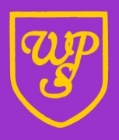 Wibsey Primary SchoolNorth Road, Wibsey, Bradford, BD6 1RLTel: 01274 678016/775545Headteacher: Mr N M Cooper10th November 2017Dear Parent/CarerThe school council is an important team of children who promote pupil voice and represent your child at Wibsey Primary School.  We are excited to inform you that National Anti-Bullying week will be taking place from 13th to 17th November.  We feel that this is a fantastic opportunity to raise awareness about anti-bullying and we will be involved in many projects next week promoting difference and equality in school with the tag-line 'All Different, All Equal'.  Children in Need is also taking place on the 17th November.  Last year, Children in Need used money raised to deliver many projects that supported vulnerable children who were at risk of bullying and we have decided to promote both fantastic causes in our school.  In exchange for a small donation, children are invited to support anti-bullying and Children in Need by taking part in a non-uniform day on Friday 17th November.  Children can either wear something blue or spotty on this day. There is no need for children to buy anything new to wear for the day as we are providing children with fabric that can be decorated at home and safety pinned to a t-shirt or jumper. Children who are creative and produce some fantastic fabric designs that are related to blue anti-bullying and/or spotty children in need ideas will be invited to take part in a fashion catwalk event during the Friday afternoon.   Donations will collectively be donated to Children in Need on behalf of Wibsey Primary School.  We really hope that you will support the School Council and help us to raise money for such important and worthwhile causes.  Your sincerelyMrs Bilevych and the Wibsey Primary School Council